Periodeplan for: November og januar (egen for desember kommer)Tema for perioden: Inkludering og samholdSpråkmål for perioden: Lære om motsetningsordSosialt mål for perioden: Kunne sette ord på egne følelser.Voksenrollen: Begrepene gjentas på forskjellig måte i forskjellige situasjoner. For å sikre læring må et begrep bli brukt 50-60 ganger.Følgende fagområder dekkes: Kommunikasjon, språk og tekst, natur, miljø og teknikk, kunst, kultur og kreativitetPeriodens litteratur med formidlingsmetoderPeriodens fokusordPeriodens rim/reglerPeriodens sangerVi skal lese og dramatisere eventyret om «Skinnvotten»Eventyret handler om en mann som mister votten sin på tur. Det er vinter og kaldt ute. Det kommer etter hvert syv dyr som fryser og som søker ly i votten (mus, frosk, hare, rev, villsvin, ulv og bjørn)Fakta kort om de syv dyreneFokusord er ord som skal øves på Kaldt/varmtStor/litenTykk/tynnBrei/smalGammel/ungNatt/dagSkogsdyrTrangtLabbendePileHoppeMusFroskHareRevUlvVillsvinBjørnSyv dyr i votten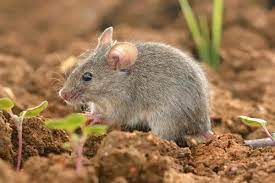 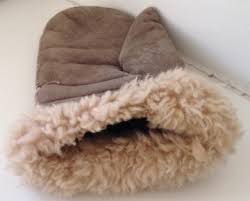 Musa sier pip, pip, pip Frosken hopper hit og dit 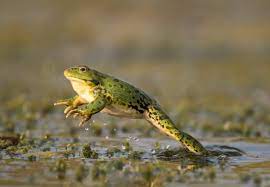 Haren hopper haredans 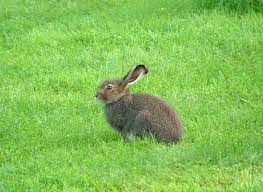 Reven vifter med sin svans 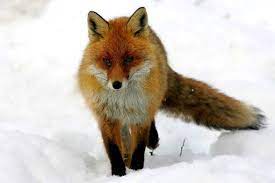 Ulven uler mot månen rund 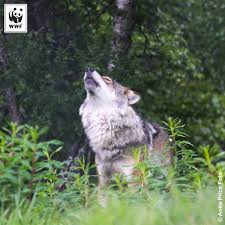 Villsvinet grynter med sin munn 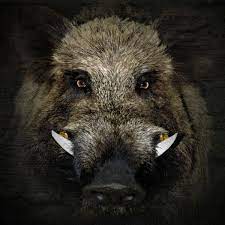 Bjørnen liker å sove godt 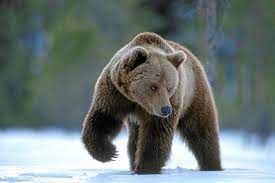 Skinnvotten regleMuseregleBjørnen soverM-æ sa en liten grønn froskÅ, vi fryserHaren uti gresset satt og sov. Er du syk du lille mann så du ikke hoppe kan? Hare hopp, hare hopp, hare hopp! Periodens språklekerKims lek med konkreter fra «Skinnvotten»Lyttelek- hva er i boksenLike/ulike par (spill)Periodens aktivitet/opplevelseTur til skogen- dramatisere «Skinnvotten»Periodens formingsaktivitetMale dyrene fra skinnvotten og lage sin egen skinnvott.Viktige datoerTorsdag 17.november og fredag 18.november er det planleggingsdager i barnehagen, da er barnehagen stengt.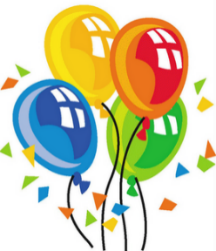 Mandag 29.november starter Aurora på sin 5.runde rundt solenTirsdag 30.november starter Miliam på sin 3 runde rundt solen.Husk å svare på brukerundersøkelsen når den kommer.Av hygieniske årsaker ønsker vi at dere tar med barnas yttertøy (regntøy/dress) hjem til vask hver fredag. 